Instituto Nossa Senhora da Glória – Castelo IV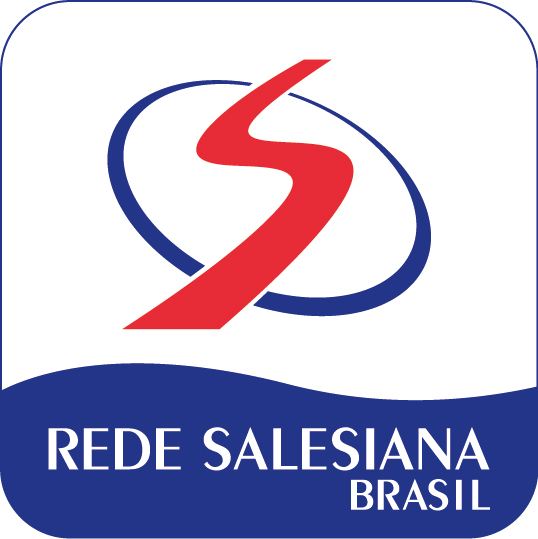 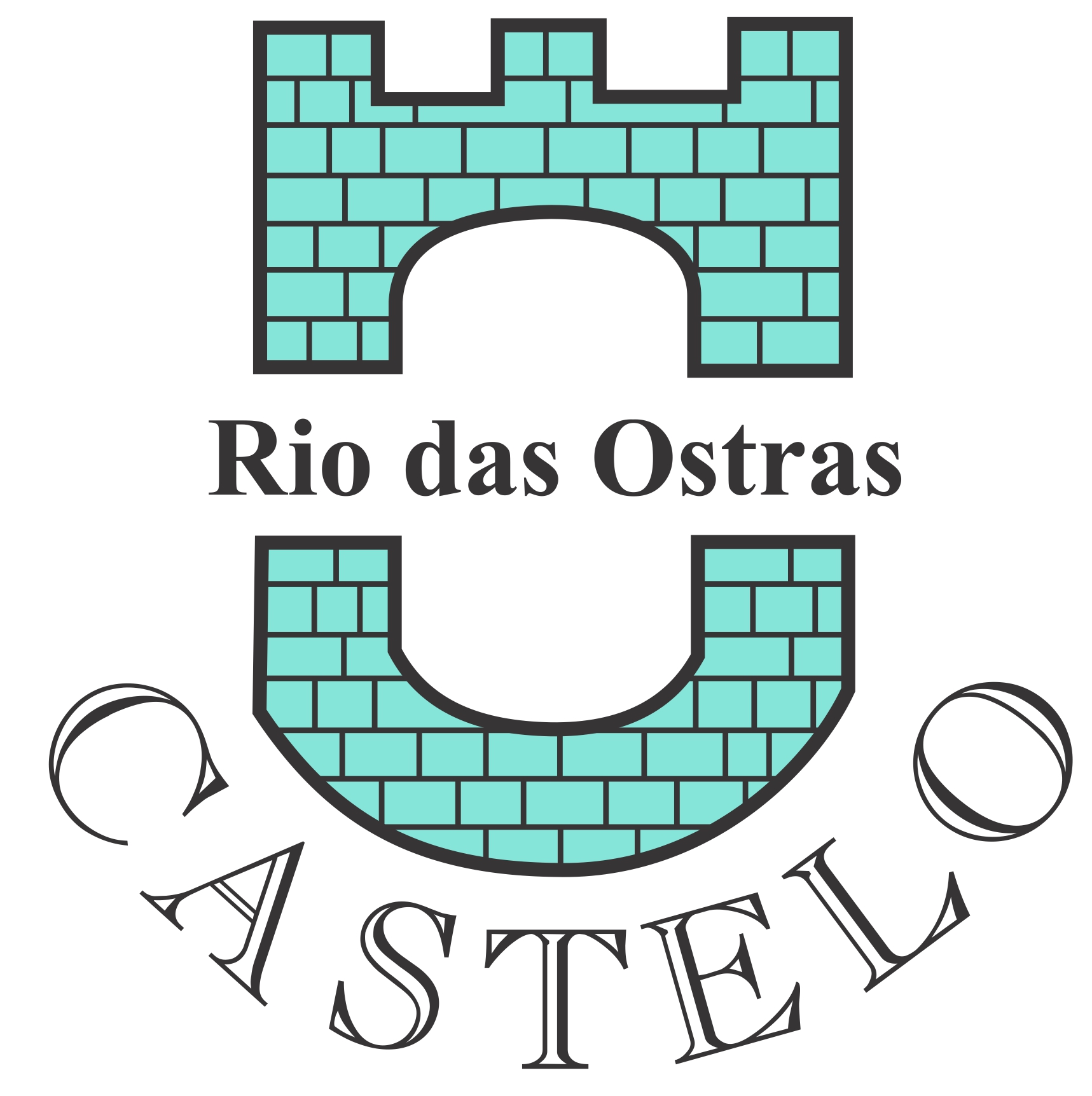 Rio das Ostras, 10 de março de 2017.Senhor Responsável,	Iniciado o ano letivo é muito importante marcarmos o primeiro encontro de pais e educadores, parceria que sempre valorizamos e acreditamos para o sucesso dos nossos educandos.	Nessa primeira reunião, faremos uma reflexão sobre a família, iluminados pela Estreia/2017: “Somos Família! Cada casa, uma escola de Vida e de Amor”.	Na oportunidade, apresentaremos os nossos educadores e nossa rotina escolar. Também esclareceremos sobre a proposta pedagógica e filosofia Salesiana.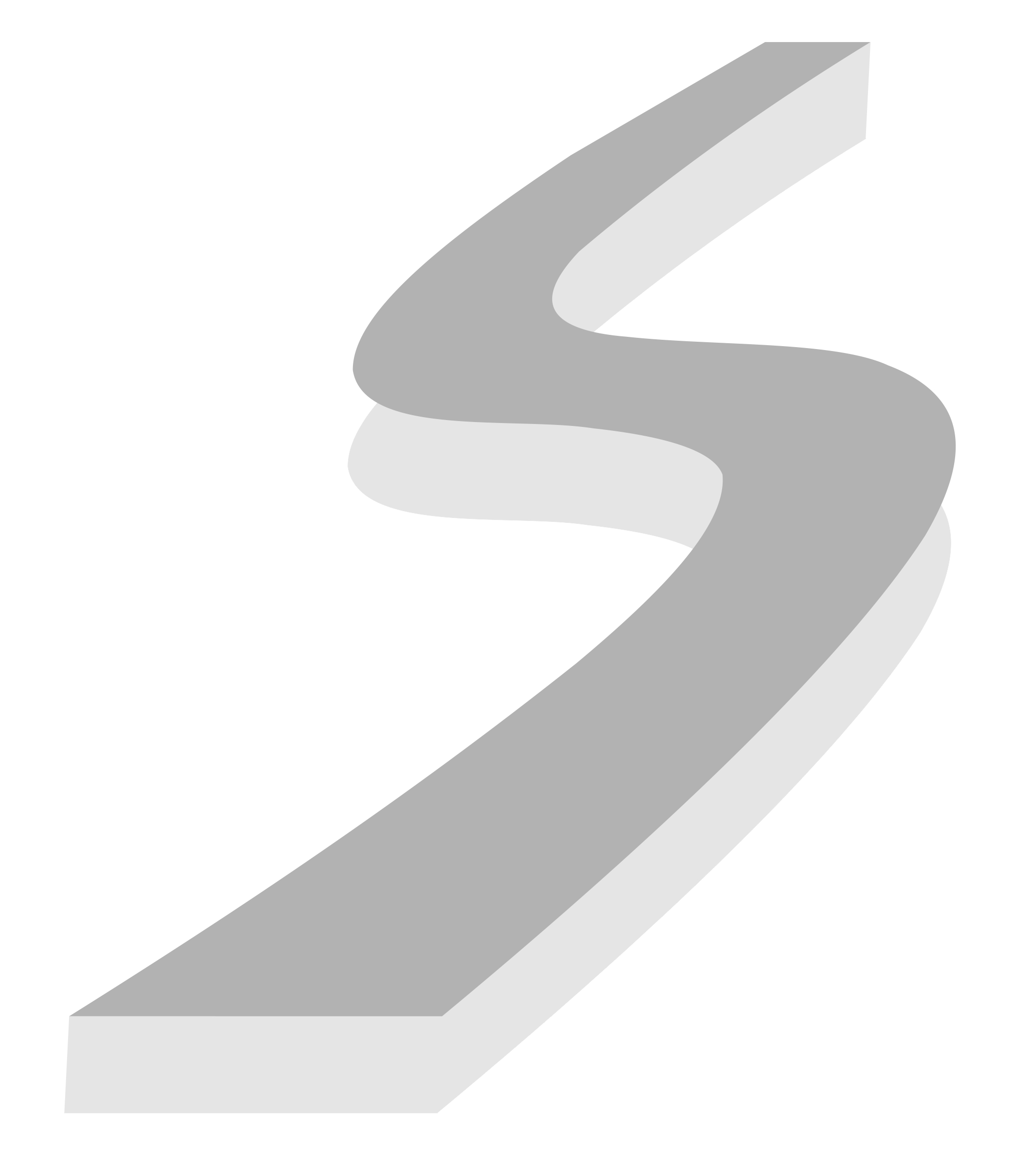      Cronograma das reuniões:Contamos com a participação de todos.“O que somos é presente de Deus,o que nos tornamos é o nosso presente a Ele.”                                                                         São João BoscoAtenciosamente,Direção e Coordenação.15/0317h303º ao 5º ano (Ensino Fundamental)15/0319 horasEd. Infantil ao 2º ano (Ensino Fundamental)16/0318 horas6º ao 9º ano (Ensino Fundamental)1º e 2º anos do Ensino Médio